.[1-8] Walk R, Walk L, Step-Lock-Step, Turn ¼ R Side Rock L, Recover, L Crossing Shuffle[9-16] Side Rock, Recover ¼ L, Turn ¼ L Side Rock R, Recover, Cross, Side, R Sailor Step[17-24] 4 count Weave, 4 count Jazz Box ending with cross[25-32] Side Rock, Recover ¼ R, Turn ¼ R Side Rock L, Step-Lock-Step, 2 Steps Full Turn ForwardRepeatwww.mutinyonthedancefloor.com - PetreThePirate@MutinyOnTheDanceFloor.comCrazy Not To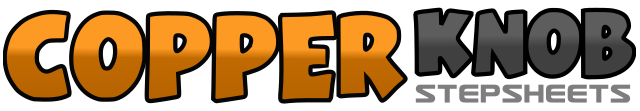 .......Count:32Wall:4Level:Easy Intermediate.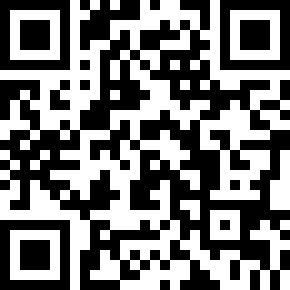 Choreographer:Christopher Petre (USA) - October 2010Christopher Petre (USA) - October 2010Christopher Petre (USA) - October 2010Christopher Petre (USA) - October 2010Christopher Petre (USA) - October 2010.Music:Crazy Not To - Danny Gokey : (CD: My Best Days)Crazy Not To - Danny Gokey : (CD: My Best Days)Crazy Not To - Danny Gokey : (CD: My Best Days)Crazy Not To - Danny Gokey : (CD: My Best Days)Crazy Not To - Danny Gokey : (CD: My Best Days)........1,2Walk forward right, left3&4Step forward right, step left foot behind right, step forward right5,6Turn ¼ right (3:00) rock out to left side on left foot, recover onto right (think step ¼ turn)7&8Cross step left foot in front of right foot, step right foot to right side, cross step left foot in front of right1,2Rock out to right side on right foot, turn ¼ left (12:00) as you recover onto left foot3,4Turn ¼ left (9:00) rock out to right side on right foot, recover onto left foot5,6Cross right foot in front of left foot, step left to left side (this can be done as a cross body rock)7&8Sweep right around stepping right foot behind left foot, step left to left side, step right to right side1,2Cross step left foot in front of right foot, step right foot to right side3,4Step left foot behind right foot, step right foot to right side5,6Cross step left foot in front of right foot, step back on right foot7,8Step left foot to left side, cross step right foot in front of left foot1,2Rock out to left side on left foot, turn ¼ right (12:00) as you recover onto right foot3,4Turn ¼ right (3:00) rock out to left side on left foot, recover onto right foot5&6Step forward on the left foot, step right foot behind left, step forward on the left foot (prep)7,8Turn ½ LEFT (9:00) step back on right foot, turn ½ LEFT step forward on left foot (or walk R,L)